L’école à la Maison – Grande Section Semaine du 2 au 5 Juin 2020Introduction de la journée Rituels de la date en français et en anglais – la météo – petite gymnastique des doigtsQuestion de la semaine : Dimanche c’était une très grande fête pour les chrétiens : La Pentecôte. Je te propose de regarder cette jolie vidéo avec des playmobils, elle te racontera tout ce qu’il s’est passé. https://www.youtube.com/watch?v=F2iEcZJkVy8Activité 1- LANGAGEActivité 2 – EXPLORER LE MONDEActivité 3 - OUTILS POUR STRUCTURER SA PENSEEActivité 4 : Agir, s’exprimer, comprendre par l’activité artistiqueActivité 5 : On peut aussi :Ecouter l’histoire « couleurs » d’Hervé Tullet  et fais des mélanges !!https://www.youtube.com/watch?v=i6n9EbUkhHcEcouter l’histoire des 3 souris peintres :https://www.youtube.com/watch?v=U7cX5Z1UWLwChanter ou dire une comptine sur les couleurs : https://www.youtube.com/watch?v=oqUSMYnSeD4Apprendre une comptine pour la fête des mèreshttps://www.youtube.com/watch?v=tV64D_IoT3oFaire un gâteau arc-en-cielhttp://transylvaisne.canalblog.com/archives/2015/11/02/32867886.html		Vidéo pour les enfants sur les gestes barrièreshttps://www.youtube.com/watch?v=HUNP81Go6IQ&list=PLJhV4fb2N3DU_b-duMRNxKbB3cim0ACJZ&index=4&t=0sMatériel : un calendrier dans un lieu calme et bien installé.Comme tous les jours, je repère la date du jour, je la barre, je la dis bien distinctement. J’écris la date sur mon cahier d’écriture. J’observe la météo et la dis en anglais  https://www.youtube.com/watch?v=Jn7uAsLWXpkEcoute la comptine en anglais et essaie de l’apprendre : Hello, how are you ? https://youtu.be/x23rTDl4AMsMatériel : un calendrier dans un lieu calme et bien installé.Comme tous les jours, je repère la date du jour, je la barre, je la dis bien distinctement. J’écris la date sur mon cahier d’écriture. J’observe la météo et la dis en anglais  https://www.youtube.com/watch?v=Jn7uAsLWXpkEcoute la comptine en anglais et essaie de l’apprendre : Hello, how are you ? https://youtu.be/x23rTDl4AMsLangage écritEcoute « une histoire de caméléon » : https://youtu.be/cWgn1bQniZIReconstitue le mot « caméléon » avec tes lettres mobiles ainsi que toutes les couleurs nommées dans l’histoire : vert, violet, jaune, orange, rouge …. Rayé (ce n’est pas une couleur !)Finis ton dictionnaire des couleurs, celui que tu as commencé la semaine dernière.A l’aide de ton dictionnaire des couleurs, colorie les mots des deux fiches jointes.Ecrire un peu tous les joursLa date (jour, quantième et mois) – les lettres : r et s – revoir g, b, f, l – fil, rouge, vert, blanc, noir et bonne fête mamanLangage oralConfusion des sons [k] et [g] : https://www.logicieleducatif.fr/francais/confusions/confusion-c-g.phpEt les fiches correspondantesAttention : à faire absolument avec un adulte à l’oral car ce sont des fiches plutôt prévues pour des CP Revoir le son [s] : Petite expérience sur les couleurs :choisis un feutre de couleur, dessine un rond plein de cette couleur au bas d'une bande de papier, fais tremper cette bande dans l'eau d’un petit pot sans que le rond ne soit touché, patiente quelques instants, observe. Quand les couleurs se sont dispersées, tu peux changer de feutre.Essaie d’expliquer ce qu’il s’est passé ? Connais-tu les couleurs de l’arc-en-ciel ? écoute cette jolie comptine, et essaie d’en peindre un très beau que tu pourras afficher dans ta chambre ou sur le mur du couloir pour mettre un peu de couleurshttps://www.youtube.com/watch?v=JSyrCBxPulQSais-tu ce que sont les couleurs primaires et secondaires ? regarde cette vidéo très intéressante et essaie de te souvenir des réponses tu en auras besoin pendant très longtemps !https://www.youtube.com/watch?v=Zbrz_WL9H6AContinuer la décomposition des nombres de 3 à 9Ceci est très important pour le CP- Il faut donc en faire un peut chaque jour comme l’écritureVous pouvez le faire avec des pinces à linge de 2 couleurs différentes : par exemple :2 pinces bleues sont accrochées sur un fil, combien en faut-il pour faire 4 ? l’enfant accroche sa réponse sur le fil. On compte pour vérifier l’exactitude de la réponse. On continue, toujours pour 4 en accrochant 1 seule pince ou bien 3 ….. On peut faire ce jeu sous d’autres formes, bien sûr. Ne dépasser pas 10, ce serait trop compliqué pour des GSFaire le jeu en ligne : http://www.toupty.com/picbille-2.phpDénombrer très vite de 1 à 10 : http://www.toupty.com/denombrer1a10.htmlJeux de logique : les sudokus, très faciles cette semaine, ils iront en se compliquanthttps://www.logicieleducatif.fr/math/sudoku/sudoku-maternelle.php?num=1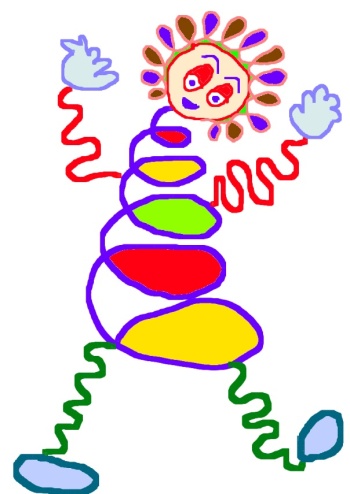 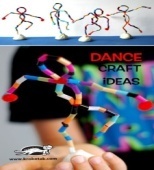 Motricité :Gymnastique douce - Faire un parcours en sautant comme une grenouille par-dessus des obstacles.